Лекція 14Однофакторний дисперсійний АНАЛІЗМетод дисперсійного аналізу має загальноприйняте позначення ANOVA - короткий написання терміна ANALISIS OF VARIANCE. У психологічних дослідженнях найчастіше застосовуються однофакторний ANOVA і двохфакторну ANOVA, рідше інші види дисперсійного аналізу.За допомогою однофакторного ANOVA перевіряються статистичні гіпотези про відмінності середніх значень деякої властивості у вибірці, що класифікована за однією основою, так званому одному фактору. Тобто перевіряються статистичні гіпотези про відмінності середніх значень однієї змінної, що має три і більше градацій одного фактора.Особливості дисперсійного аналізу ANOVA полягають в наступному:– змінна (властивість), що порівнюється, повинна бути виміряна в метричній шкалі; – порівнювані вибірки, що відповідають різним градаціях фактора, повинні мало відрізнятися за чисельністю, або стандартні відхилення порівнюваних вибірок відрізняються незначно;; – відповідність розподілів частот для кожної градації фактора відповідає нормальному розподілу.Однофакторний дисперсійний аналіз (ANOVA) можна здійснювати за допомогою Excel. Для двохфакторну дисперсійного аналізу (ANOVA) більш ефективно застосувань спеціальних статистичних комп'ютерних програм (STATISTIKA, SPSS та ін.). Тому розглянемо застосування однофакторного методу ANOVA в Excel.Однофакторний дисперсійний аналіз (ANOVA) використовується для дослідження відмінності середніх значень однієї змінної (властивості) для трьох і більше вибірок, виділених із загальної вибірки шляхом класифікації її за однією основою (одному фактору).За допомогою однофакторного ANOVA перевіряється гіпотеза Н0: «Середні трьох вибірок статистично значуще не відрізняються». Якщо гіпотеза Н0 відхиляється, то приймається гіпотеза Н1: «Середні принаймні двох вибірок статистично значимо відрізняються (р  )»Приклад вибірок, для яких можна застосувати однофакторний ANOVAВиміряно час читання (в секундах) одного і того ж тексту у респондентів різних вікових груп: до 22 років, від 23 до 26 років, від 27 років. Результати вимірювання представлені в протоколі.Питання, відповідь на який можна знайти за допомогою однофакторного аналізуЧи є статистично значущі відмінності часу, витраченого на читання тексту респондентами різних вікових груп: до 22 років, від 23 до 26 років, від 27 років?Алгоритм однофакторного ANOVA (Excel)1. На окремому аркуші в Excel створюється таблиця, стовпцями якої присвоюються назви відповідні градаціях фактора. З протоколу в створену таблицю переносяться відповідні значення змінної (виміряної властивості).2. Знайдіть в групі команд Дані команду Аналіз даних.Якщо немає, тоді::На вкладке Файл выберите команду Параметры, а затем — категорию Надстройки.Если вы используете Excel 2007, нажмите кнопку Microsoft Office  и выберите Параметры Excel.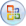 В раскрывающемся списке Управление выберите пункт Надстройки Excel и нажмите кнопку Перейти.Если вы используете Excel для Mac, в строке меню откройте вкладку Средства и в раскрывающемся списке выберите пункт Надстройки для Excel.В диалоговом окне Надстройки установите флажок Пакет анализа, а затем нажмите кнопку ОК.Если Пакет анализа отсутствует в списке поля Доступные надстройки, нажмите кнопку Обзор, чтобы выполнить поиск.Если выводится сообщение о том, что пакет анализа не установлен на компьютере, нажмите кнопку Да, чтобы установить его.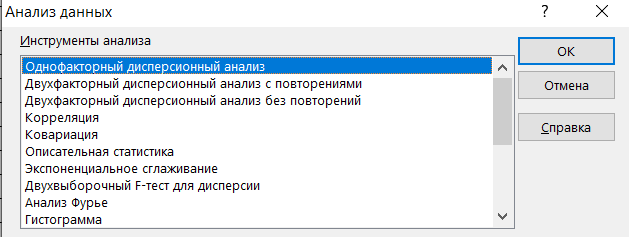 3. В інструментах аналізу знайдіть Однофакторний дисперсійний аналіз. Натисніть ОК.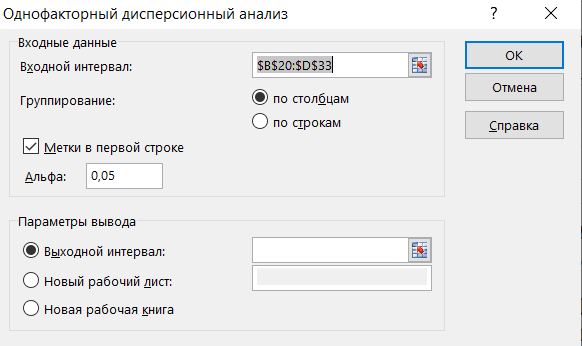 4. У вікно Вхідний інтервал внесіть коди створеної таблиці.5. У вікні Мітки в першому рядку поставте знак «v». Натисніть ОК.6. У новому вікні з'явиться таблиця результатів однофакторного ANOVA.7. Знайдіть у таблиці стовпець P-Значення, в якому відзначено шуканий рівень значущості відмінностей.Приклад однофакторного ANOVA для зв'язаних вибірок (Excel)У протоколі наведені результати вимірювання часу (в секундах) читання одного і того ж тексту респондентами.Потрібно встановити рівень статистичної значущості відмінностей середніх значень часу читання текстів респондентами різних вікових груп: до 22 років, від 23 до 26 років, від 27 років.Фактором є вік респондентів.Фактор має три градації: до 22 років, від 23 до 26 років, від 27 років.Досліджуваної змінної (властивістю) є час, витрачений респондентом на читання тексту.Замінимо в таблиці стовпець «Вік» на стовпець «Фактор».На окремому лист в Excel створимо таблицю зі стовпцями: до 22 років, від 23 до 26 років, від 27 років (назви градацій фактора). З протоколу в створену таблицю перенесемо відповідні значення змінної (час, витрачений на читання тексту).Знайдемо в групі команд Дані команду Аналіз даних. Натиснемо ОК.В Інструментах аналізу знайдемо Однофакторний дисперсійний аналіз. Натиснемо ОК.У вікно Вхідний інтервал внесемо коди створеної таблиці шляхом виділення цієї таблиці. У вікні Мітки в першому рядку поставимо знак «v». Натиснемо ОК.У новому вікні з'явиться таблиця результатів однофакторного ANOVA.Знайдемо в таблиці стовпець P-Значення, в якому відзначено шуканий рівень значущості відмінностей: α = 0,02 (число округлено до двох знаків після коми). Статистичний висновок.Оскільки α = 0,02, т.е. р  0,02, приймається гіпотеза Н1: Середні принаймні двох вибірок статистично значимо відрізняються (р  0,02). Змістовний висновок.Виявлено статистично значущі (р  0,02) відмінності середніх значень часу, витраченого на читання текстів, у респондентів різних вікових груп.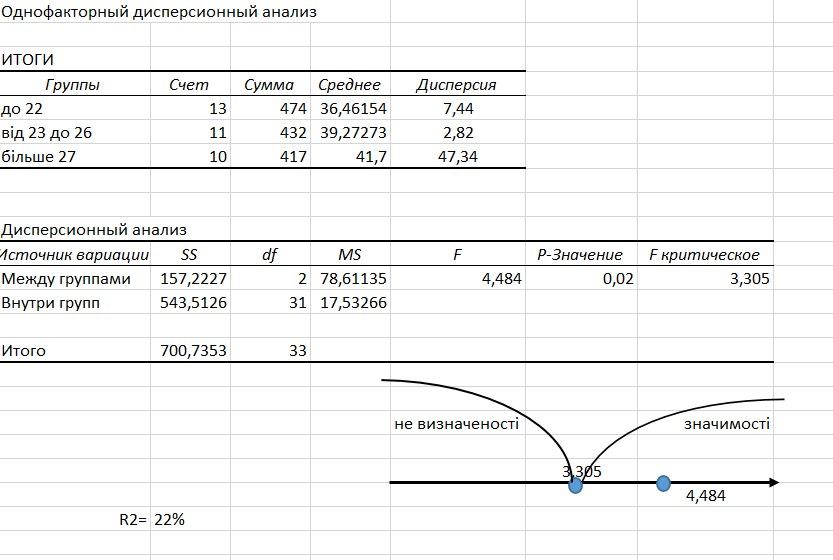 №ВікЧас№ВікЧас№ВікЧас120351234112746220372234022740321433244232840421354243942839521355243852838621396253762937721407253772960822348253882939922349254093040102234102541103138112235112539122236132237№ВікЧас№ВікЧас№ВікЧас120351234112746220372234022740321433244232840421354243942839521355243852838621396253762937721407253772960822348253882939922349254093040102234102541103138112235112539122236132237№факторЧас№факторЧас№факторЧас1до 22351від 23 до 26411більше 27462до 22372від 23 до 26402більше 27403до 22433від 23 до 26423більше 27404до 22354від 23 до 26394більше 27395до 22355від 23 до 26385більше 27386до 22396від 23 до 26376більше 27377до 22407від 23 до 26377більше 27608до 22348від 23 до 26388більше 27399до 22349від 23 до 26409більше 274010до 223410від 23 до 264110більше 273811до 223511від 23 до 263912до 223613до 2237до 22від 23 до 26більше 2735414637404043424035393935383839373740376034383934404034413835393637